AE = Ateliers expérimentaux / TH = Technologie / TP = Travaux pratiquesSchéma directeur de la séquence (détails des semaines)   Séquence 1 : Planchettes de charcuterie et bières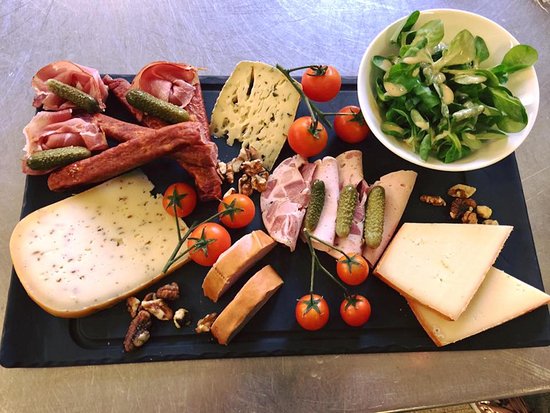 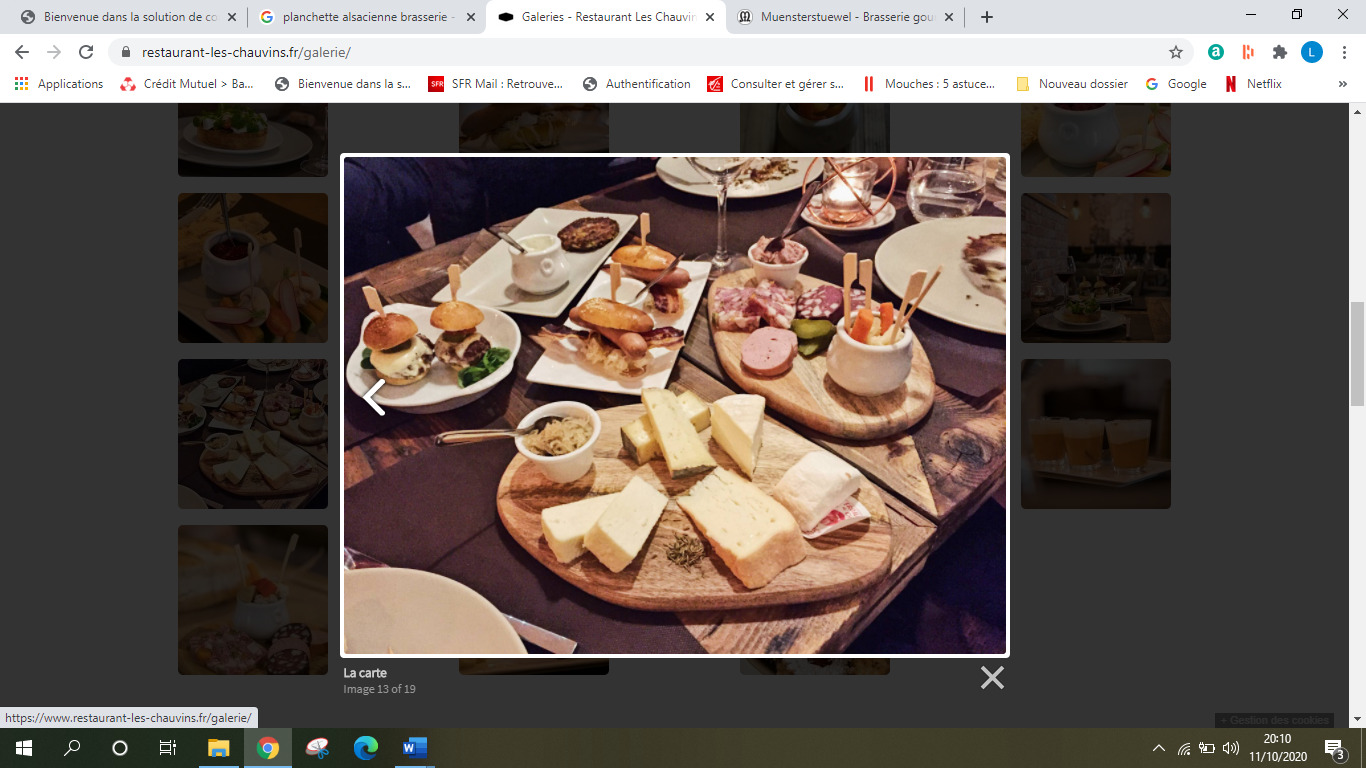 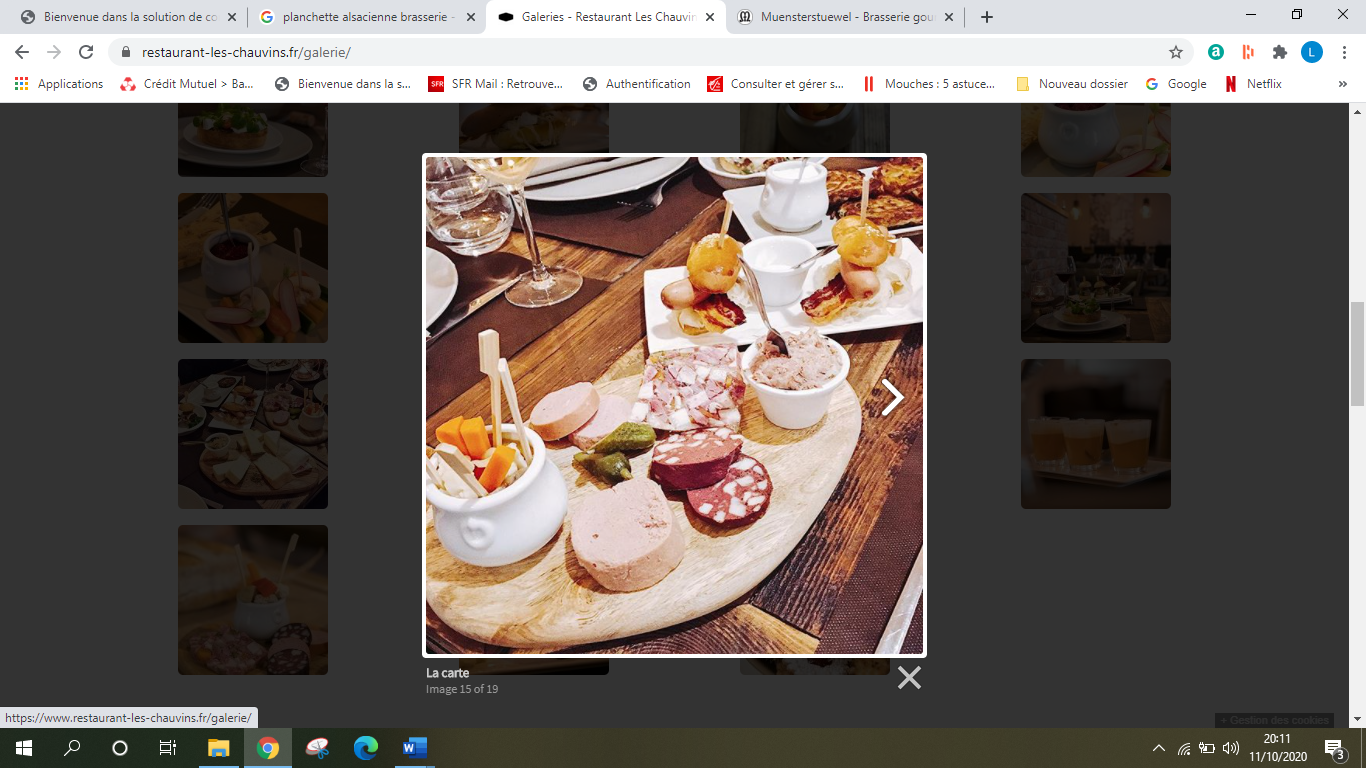 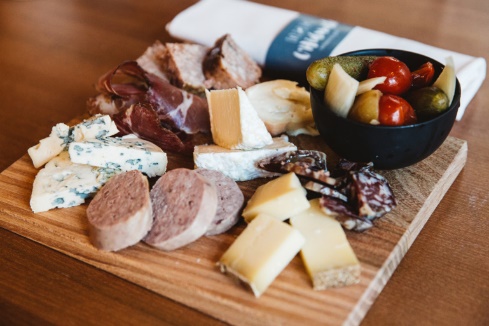 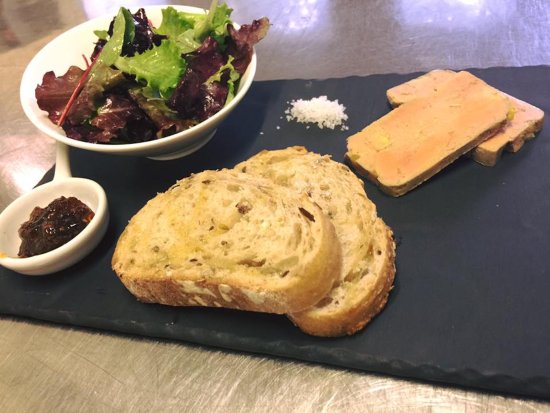 Schéma directeur de la séquence (détails des semaines)  Séquence 2 : Les viandes bovines et leur service en salleDétails des séances (1 fiche par séance ou groupe de séances)     	DOCUMENTS A REALISER :Thème en csr : les petits déjeuners et la réception à l’hôtelThème en cuisine : les pains, viennoiseries et les différentes préparations pour le PdJDétails des séances (1 fiche de par séance ou groupe de séances)LISTING DES COMPETENCES EVALUABLE EN CLASSE DE SECONDE BAC PRO FAMILLE DES METIERS DE L’HÔTELLERIE-RESTAURATIONDate de début :Nombre de Semaines : 6Date de fin : Durée en heures : 30hCARACTÉRISTIQUE DE LA SÉQUENCE Date de début :Nombre de Semaines : 6Date de fin : Durée en heures : 30hContexte professionnelVous êtes embauché(e) comme employé(e) polyvalent(e) dans la Brasserie « Wintstub du Rangen » place Kléber à Vieux Thann.La brasserie accueille les clients de 7h à 23h en continu. Son propriétaire, M Currgand, gère en parallèle un hôtel **** de 24 chambres. La réception est ouverte 24h/24h.Votre mission est de :Mettre en place tous les éléments nécessaires au dressage « des planchettes » présentées à la carte de la brasserie ;Mettre en place tous les éléments nécessaires à la réalisation et au service d’une côte de bœuf et des steaks aux poivres présentés à la carte de la brasserie ;De seconder la/le réceptionniste lors de l’arrivée des clients à l’hôtel ;Assurer, ponctuellement, le service du petit-déjeuner.ATTRACTIVITÉDéjeuner « brasserie » proposé aux parentsContexte professionnelVous êtes embauché(e) comme employé(e) polyvalent(e) dans la Brasserie « Wintstub du Rangen » place Kléber à Vieux Thann.La brasserie accueille les clients de 7h à 23h en continu. Son propriétaire, M Currgand, gère en parallèle un hôtel **** de 24 chambres. La réception est ouverte 24h/24h.Votre mission est de :Mettre en place tous les éléments nécessaires au dressage « des planchettes » présentées à la carte de la brasserie ;Mettre en place tous les éléments nécessaires à la réalisation et au service d’une côte de bœuf et des steaks aux poivres présentés à la carte de la brasserie ;De seconder la/le réceptionniste lors de l’arrivée des clients à l’hôtel ;Assurer, ponctuellement, le service du petit-déjeuner.PRODUITS LOCAUXProduits locaux – très localCharcuterie/fromages/légumesConfitures/miels/fruits de saisonPlateau de courtoisiePartenariat avec un brasseur localContexte professionnelVous êtes embauché(e) comme employé(e) polyvalent(e) dans la Brasserie « Wintstub du Rangen » place Kléber à Vieux Thann.La brasserie accueille les clients de 7h à 23h en continu. Son propriétaire, M Currgand, gère en parallèle un hôtel **** de 24 chambres. La réception est ouverte 24h/24h.Votre mission est de :Mettre en place tous les éléments nécessaires au dressage « des planchettes » présentées à la carte de la brasserie ;Mettre en place tous les éléments nécessaires à la réalisation et au service d’une côte de bœuf et des steaks aux poivres présentés à la carte de la brasserie ;De seconder la/le réceptionniste lors de l’arrivée des clients à l’hôtel ;Assurer, ponctuellement, le service du petit-déjeuner.DÉVELOPPEMENT DURABLECircuit courts – tri sélectif/valorisation des déchetsContexte professionnelVous êtes embauché(e) comme employé(e) polyvalent(e) dans la Brasserie « Wintstub du Rangen » place Kléber à Vieux Thann.La brasserie accueille les clients de 7h à 23h en continu. Son propriétaire, M Currgand, gère en parallèle un hôtel **** de 24 chambres. La réception est ouverte 24h/24h.Votre mission est de :Mettre en place tous les éléments nécessaires au dressage « des planchettes » présentées à la carte de la brasserie ;Mettre en place tous les éléments nécessaires à la réalisation et au service d’une côte de bœuf et des steaks aux poivres présentés à la carte de la brasserie ;De seconder la/le réceptionniste lors de l’arrivée des clients à l’hôtel ;Assurer, ponctuellement, le service du petit-déjeuner.SÉCURITÉ / HYGIÈNEMarche en avant, conservation des alimentsContexte professionnelVous êtes embauché(e) comme employé(e) polyvalent(e) dans la Brasserie « Wintstub du Rangen » place Kléber à Vieux Thann.La brasserie accueille les clients de 7h à 23h en continu. Son propriétaire, M Currgand, gère en parallèle un hôtel **** de 24 chambres. La réception est ouverte 24h/24h.Votre mission est de :Mettre en place tous les éléments nécessaires au dressage « des planchettes » présentées à la carte de la brasserie ;Mettre en place tous les éléments nécessaires à la réalisation et au service d’une côte de bœuf et des steaks aux poivres présentés à la carte de la brasserie ;De seconder la/le réceptionniste lors de l’arrivée des clients à l’hôtel ;Assurer, ponctuellement, le service du petit-déjeuner.USAGES DU NUMÉRIQUECommande sur pad ou tablette / création de documents commerciaux (carte, flyer, chevalets)Valorisation de trois planchettes retenues.Elaboration de documents relationnels (réservation en ligne, fiche technique, documents internes d’organisation de l’établissement)Séquence 1 :Planchettes charcuteries et bièresSéquence 1 :Planchettes charcuteries et bièresSéquence 2 : Viandes bovine et service en salleSéquence 2 : Viandes bovine et service en salleSéquence 3 :Petits déjeuners et accueil à l’hôtelSéquence 3 :Petits déjeuners et accueil à l’hôtelSi une 7 ème semaine est envisagée, nous organiserions un service de restauration type brasserie.Les parents seraient conviés à ce serviceSemaine 1Semaine 2Semaine 3Semaine 4Semaine 5Semaine 6Si une 7 ème semaine est envisagée, nous organiserions un service de restauration type brasserie.Les parents seraient conviés à ce serviceGr 1 : AE CuisineGr 1 : AE CSRGr 1 : AE CuisineGr 1 : AE CSRGr 1 : AE CuisineGr 1 : AE CSRSi une 7 ème semaine est envisagée, nous organiserions un service de restauration type brasserie.Les parents seraient conviés à ce serviceGr 2 : AE CSRGr 2 : AE CuisineGr 2 : AE CSRGr 2 : AE CuisineGr 2 : AE CSRGr 2 : AE CuisineSi une 7 ème semaine est envisagée, nous organiserions un service de restauration type brasserie.Les parents seraient conviés à ce serviceGr 1 : TH CuisineGr 1 : TH CSRGr 1 : TH CuisineGr 1 : TH CSRGr 1 : TH CuisineGr 1 : TH CSRSi une 7 ème semaine est envisagée, nous organiserions un service de restauration type brasserie.Les parents seraient conviés à ce serviceGr 2 : TH CSRGr 2 : TH CuisineGr 2 : TH CSRGr 2 : TH CuisineGr 2 : TH CSRGr 2 : TH CuisineSi une 7 ème semaine est envisagée, nous organiserions un service de restauration type brasserie.Les parents seraient conviés à ce serviceGr 1 : TP CuisineGr 1 : TP CSRGr 1 : TP CuisineGr 1 : TP CSRGr 1 : TP CuisineGr 1 : TP CSRSi une 7 ème semaine est envisagée, nous organiserions un service de restauration type brasserie.Les parents seraient conviés à ce serviceGr 2 : TP CSRGr 2 : TP CuisineGr 2 : TP CSRGr 2 : TP CuisineGr 2 : TP CSRGr 2 : TP CuisineSi une 7 ème semaine est envisagée, nous organiserions un service de restauration type brasserie.Les parents seraient conviés à ce serviceGroupe 1Groupe 2Classe EntièreHeuresSEMAINE 1SEMAINE 1SEMAINE 1SEMAINE 1SEMAINE 2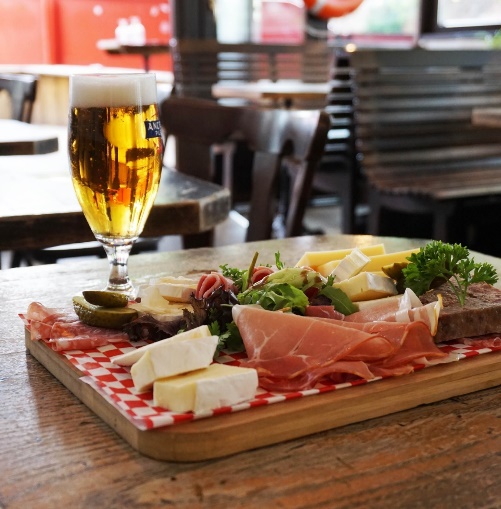 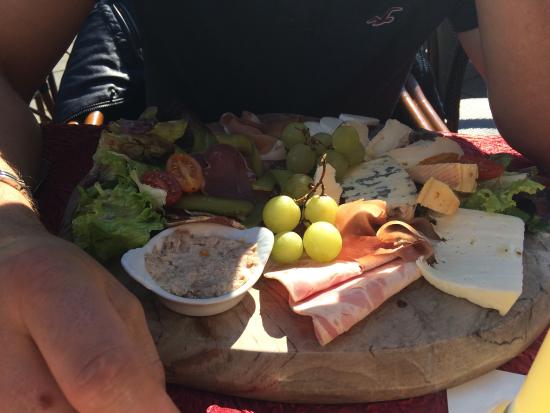 LUNDI AE / THLUNDI AE / THLUNDI AE / THLUNDI AE / THIdentique semaine 1Groupe inverséGR  1GR  2Identique semaine 1Groupe inversé8h10h2hAE « Planchettes »AE « Analyse sensorielle de bière »Identique semaine 1Groupe inversé10h12h2hTH : « Les Charcuteries »TH « Les boissons fermentées »Identique semaine 1Groupe inverséMERCREDI TPMERCREDI TPMERCREDI TPMERCREDI TPIdentique semaine 1Groupe inversé8h3010h12h3h30Eva form. CharcuteriesProduction des planchettesEva form.Les boissons fermentéesMise en place « Brasserie »Identique semaine 1Groupe inversé12h14h1h30(30min pause)Auto-consomméAnalyses sensoriellesRangement et nettoyage des ateliersAuto-consomméAnalyses sensoriellesRangement et nettoyage des ateliersIdentique semaine 1Groupe inversé14h15h1hLes différents types de restauration :Le concept « brasserie »Les différents types de restauration :Le concept « brasserie »Identique semaine 1Groupe inverséTotal  10hTotal  10hTotal  10hOrganisation Organisation – Univers Café  brasserie –– Univers Café  brasserie –Organisation Organisation Séquence 1Séquence 1Organisation Organisation Semaine 1 et 2 en inversant les groupes chaque semaineSemaine 1 et 2 en inversant les groupes chaque semaineSupports exploitésSupports exploitésLivres de technologies : manuscrit et numériqueAteliers professionnelsIntervenant extérieurLivres de technologies : manuscrit et numériqueAteliers professionnelsIntervenant extérieurOrganisation A.E.ÉTAPE 115 minMettre en place le poste de travail.Préparer le matériel spécifique à la technique.Préparation des denrées/marchandises. Déconditionnement, conditionnement et stockage.Mettre en place le poste de travail.Préparer le matériel spécifique à la technique.Préparation des denrées/marchandises.Organisation A.E.ÉTAPE 215 min30 minPrésentation des différentes charcuteries pour la composition des planchettes.Démonstration des différents taillages des produits.Présentation et taille des éléments de décoration.Réalisation par chaque élèvesAnalyse sensorielle de 3 bières blondeAnalyse sensorielle d’une bière ambrée, brune, Pale Ale, BlancheOrganisation A.E.ÉTAPE 315 minRangement et nettoyage du poste Rangement et nettoyage des locaux.Rangement et nettoyage du poste Rangement et nettoyage des locaux.Organisation A.E.ÉTAPE 415 minAnalyse gustative et comparative des différentes planchettes réalisées.Ex : CONCLUSION / SYNTHESE Évaluation formative de fin de séanceAnalyse gustative et comparative des différentes planchettes réalisées.Ex : CONCLUSION / SYNTHESE Évaluation formative de fin de séanceOrganisation de la tECHNOLOGIEÉTAPE 130 minLes CharcuteriesPrincipes d’élaborationÉTAPE 115 minLes boissons fermentées :Rappel de la fermentationOrganisation de la tECHNOLOGIEÉTAPE 230 minLes charcuteries par régionÉTAPE 230 minLe vinLe cidreOrganisation de la tECHNOLOGIEÉTAPE 330 minLes charcuteries : stockage et tranchageProduits d’accompagnement des charcuteriesÉTAPE 330 minLa bièreAutres…Organisation de la tECHNOLOGIEÉTAPE 430 minLe foie grasÉTAPE 425 minReportage « c’est pas sorcier – bière qui mousse n’amasse pas mousse »Organisation de la tECHNOLOGIEÉTAPE 430 minLe foie grasÉTAPE 420 minPrésentation de la bière artisanale Cabrio vendue au restaurant d’application par le producteur M. JENTCH, intervenant extérieur.Organisation TPÉTAPE 115 minEvaluation les charcuteriesEvaluation « les bières »Organisation TPÉTAPE 260 minMettre en place les postes de travailPrésentation des lobes de foie grasPréparer des lobesMettre en place les postes de travailPrésentation des charcuteriesDécouper les charcuteriesMise en place de la salle de restaurant pour l’analyse gustative.Organisation TPÉTAPE 330 minAssaisonner et mettre en terrine le foie grasCuissonMettre en place les postes de travailPrésentation des charcuteriesDécouper les charcuteriesMise en place de la salle de restaurant pour l’analyse gustative.Organisation TPÉTAPE 460 minPréparer les produits d’accompagnements du foie gras :ChutneyTaostPréparer la vinaigrette et nettoyer la salade.Dresser et mélanger en saladier.Organisation TPÉTAPE 545 minDresser le foie grasRangement et nettoyageDresser les planchettesOrganisation TPÉTAPE 660 min + 30 min. du pauseAnalyse gustative et comparatives des différentes préparations : planchettes, foie gras, saladesAnalyse gustative et comparatives des différentes préparations : planchettes, foie gras, saladesOrganisation TPÉTAPE 760 minCONCLUSION / SYNTHESEDocuments de synthèse des différents thèmes abordés.Définition du concept « Brasserie »Évaluation formative de fin de séanceCONCLUSION / SYNTHESEDocuments de synthèse des différents thèmes abordés.Définition du concept « Brasserie »Évaluation formative de fin de séanceCompétences abordées lors de la séquence 1 (semaines 1 et 2)Compétences abordées lors de la séquence 1 (semaines 1 et 2)Compétences abordées lors de la séquence 1 (semaines 1 et 2)Compétences abordées lors de la séquence 1 (semaines 1 et 2)CompétencesCompétencesREALISATION DE LA PLANCHETTE ALSACIENNEREALISATION DE LA PLANCHETTE ALSACIENNEProduction (Pôles 1 et 2)Services (Pôle 1 et 2)Pôles 3, 4 et 5 y compris sciences et gestion appliquéesPrérequisC1-1.4 Entretenir les locaux et les matérielsC2-1.1 Entretenir les locaux et les matérielsC4-1.1 Déterminer les besoins en consommables et en petits matériels en fonction de l’activité prévueATELIEREXPERIMENTAUXC1-1.3 Mettre en place le(les) poste(s) de travail pour la productionC1-4.1 Dresser et mettre en valeur les préparationsC1-1.2 Accueillir la clientèle C1-1.3 Recueillir les besoins et les attentes de la clientèle C1-1.4 Présenter les supports de vente C4-2.1 Réceptionner et contrôler les produits livrés C4-2.2 Réaliser les opérations de déconditionnement et de conditionnementC4-2.3 Stocker les produitsC5-2.2 Contrôler la qualité organoleptique des matières premières et des productionsLa perception sensorielleTECHNOLOGIEC141Les portions et les grammages  Le dressageC115Les appellations, labels et sigles de qualitéC1-3.4 Les règles d’accordsC411La saisonnalité des produits TRAVAUX PRATIQUESC1-1.3 mettre en place le poste de travail pour la production C1-3.2 Réaliser les hors d’œuvre froids et chaudsC2-2.1 Participer à l’organisation avec les autres services C1-1.5 Conseiller la clientèle, proposer une argumentation commercialeC1-3.1 Valoriser les produits C1-3.4 Proposer des accords mets – boissons ou boissons - mets C2-3.2 Valoriser des mets C2-3.3 Servir des boissonsC5-1.3 Intégrer les dimensions liées à l’environnement et au développement durable dans sa pratique professionnelle C5-2.2 Contrôler la qualité organoleptique des matières premières et des productionsGroupe 1Groupe 2Classe EntièreHeuresSEMAINE 3SEMAINE 3SEMAINE 3SEMAINE 3SEMAINE 4LUNDI AE / THLUNDI AE / THLUNDI AE / THLUNDI AE / THIdentique semaine 3 Groupe inverséGR  1GR  2Identique semaine 3 Groupe inversé8h10h2hAE « les a-points de cuisson »Les saladesLes huilesLes vinaigresLes moutardesIdentique semaine 3 Groupe inversé10h12h2hTH : Les viandes de bœufs (et « les sauces émulsionnées stable »TH : L’argumentation commerciale et les sauces émulsionnées instables.Identique semaine 3 Groupe inverséMERCREDI TPMERCREDI TPMERCREDI TPMERCREDI TPIdentique semaine 3 Groupe inversé8h3010h12h3h30Présentation et préparation des différentes viandes : côte de bœuf, entrecôtes, faux filet, onglet…Préparation des sauces émulsionnées stablesMise en place du restaurantRéalisation des vinaigrettesService auto-consomméIdentique semaine 3 Groupe inversé12h14h1h30(30min pause)Auto-consomméAnalyses sensoriellesRangement et nettoyage des ateliersAuto-consomméAnalyses sensoriellesRangement et nettoyage des ateliersIdentique semaine 3 Groupe inversé14h15h1hDocument de synthèse sur tous les thèmes abordés (viandes bovine, salades, huiles, vinaigre, sauces émulsionnée labels etc..)Document de synthèse sur tous les thèmes abordés (viandes bovine, salades, huiles, vinaigre, sauces émulsionnée labels etc..)Identique semaine 3 Groupe inverséTotal  10hTotal  10hTotal  10hOrganisation Organisation – Univers Café  brasserie –– Univers Café  brasserie –Organisation Organisation Séquence 2Séquence 2Organisation Organisation Semaine 3 et 4 en inversant les groupes chaque semaineSemaine 3 et 4 en inversant les groupes chaque semaineSupports exploitésSupports exploitésLivres de technologies : manuscrit et numériqueAteliers professionnelsLivres de technologies : manuscrit et numériqueAteliers professionnelsOrganisation A.E.ÉTAPE 130 minMettre en place le poste de travail.Préparer le matériel spécifique à la technique.Préparation des denrées/marchandises.Mise en place de la salle de restaurant.Mise en place de la table clientsPrésentation du matériel spécifique :- couteaux à steak- mise en place du guéridon pour le découpage de la côte de bœuf- Mise en place du guéridon pour le flambage des steaks aux poivres.Organisation A.E.ÉTAPE 245 minExécution de la technique « bleu » « saignant » « à point » « bien cuit » d’une entrecôte, d’un tournedos et d’une côte de bœuf.Explication au touché ou à la sondePrise de commande spécifique à la technique.Démonstration des 2 techniques au guéridon.Organisation A.E.ÉTAPE 320 minRangement et nettoyage du poste Rangement et nettoyage des locaux.Rangement et nettoyage de la table et du restaurantOrganisation A.E.ÉTAPE 425 minAnalyse gustative et comparatives des différents a-points de cuisson.Ex : CONCLUSION / SYNTHESE Évaluation formative de fin de séanceAnalyse gustative et comparatives des différents a-points de cuisson.Ex : CONCLUSION / SYNTHESE Évaluation formative de fin de séanceOrganisation tECHNOLOGIEÉTAPE 11h15 à1h30 minCONNAISSANCE DES PRODUITSLes différents morceaux de viandes de bœufLes différentes races bovinesCONNAISSANCE DES PRODUITSLes saladesOrganisation tECHNOLOGIEÉTAPE 215 à 30 minLes labels – les produits régionaux / fermiersLes vinaigres – les huiles – les moutardes – les poivresOrganisation tECHNOLOGIEÉTAPE 315 minLES SAUCES EMULSIONNEES StablesBéarnaiseLES SAUCES EMULSIONNEES InstablesLes vinaigrettesOrganisation TPÉTAPE 115 minEvaluation morceaux de viandes de boeufEvaluation Argumentation commercialeOrganisation TPÉTAPE 260 minPrésentation des différentes variétés de saladesPrésentation des différents morceaux de viandes bovine, analyse des étiquettes de traçabilité.Présentation des différentes variétés de produits : les huiles, les vinaigres et les moutardesOrganisation TPÉTAPE 360 minMEP cuisine Préparation saladePréparation friteMEP Salle Préparation des guéridons (découpage et flambage)Préparation des vinaigrettesOrganisation TPÉTAPE 545 minPréparation des fritesPréparation dessert et boissons pour auto consomméOrganisation TPÉTAPE 625 minCuisson des viandes par les élèvesMise en place du matériel et des denrées pour le découpage de la côte de bœuf et le flambage des steaks aux poivresOrganisation TPÉTAPE 735 minRangement et nettoyageRangement et nettoyageOrganisation TPÉTAPE 860 min + 30 min de pauseAnalyse gustative et comparatives des différents a-points de cuisson.Ex : CONCLUSION / SYNTHESE Évaluation formative de fin de séanceAnalyse gustative et comparatives des différents a-points de cuisson.Ex : CONCLUSION / SYNTHESE Évaluation formative de fin de séanceOrganisation TPÉTAPE 760 minL’ARGUMENTATION COMMERCIALE du platL’ARGUMENTATION COMMERCIALE du platCompétences abordées lors de la séquence 2 (semaines 3 et 4)Compétences abordées lors de la séquence 2 (semaines 3 et 4)Compétences abordées lors de la séquence 2 (semaines 3 et 4)Compétences abordées lors de la séquence 2 (semaines 3 et 4)CompétencesCompétencesProduction (Pôles 1 et 2)Services (Pôle 1 et 2)Pôles 3, 4 et 5 y compris sciences et gestion appliquéesPrérequisC1-1.3 mettre en place le poste de travail pour la productionC2-1. RÉALISER la mise en placeC3-1.1 adopter une attitude et un comportement professionnelC4-1.1 recenser les besoins d’approvisionnementC5-1.1 être à l’écoute de la clientèleATELIEREXPERIMENTAUXC1-2.11 mettre en œuvre les                 Cuissons (griller)C2-2.3 communiquer avec la clientèleC1-1.5 : « Conseiller la clientèle »C1-1.3 Recueillir les besoins et attentes de la clientèleC1-3.5 Prendre une commande C4-1.1 Déterminer les besoins en consommables et en petits matériels en fonction de l’activité prévueTECHNOLOGIEC1-1.1 Recueillir les informations et renseigner ou élaborer des documents relatifs à la productionC1-3.1 Valoriser les produits C2-3.2 Valoriser des mets C5-1.3 Intégrer les dimensions liées à l’environnement et au développement durable dans sa pratique professionnelle TRAVAUX PRATIQUESC1-2.8 Réaliser les grandes saucesC2-1.1 Communiquer au sein d’une équipe, de la structureC2-2.1 Communiquer avant le service avec le personnel de salle C2-2.2 Communiquer en situation de service C1-3.1 Valoriser les produits C1-2.1 Communiquer avant le service  avec les équipes (cuisine, bar, cave, réception …)C1-2.2 Communiquer en situation de service avec les équipesC1-1.5 Conseiller la clientèle, proposer une argumentation commercialeC4-2.1 Réceptionner et contrôler les produits livrés C4-2.2 Réaliser les opérations de déconditionnement et de conditionnementC4-2.3 Stocker les produitsC5-1.1 Être à l’écoute de la clientèleC5-1.3 Intégrer les dimensions liées à l’environnement et au développement durable dans sa pratique professionnelle C5-2.2 Contrôler la qualité organoleptique des matières premières et des productionsC3-3.1 Produire une synthèse écrite pour rendre compte de son activité et de ses résultatsC3-3.2 Présenter oralement la synthèseC3-1.1 Adopter et faire adopter une attitude et un comportement professionnelsSEMAINE 5SEMAINE 5SEMAINE 5SEMAINE 5SEMAINE 5SEMAINE 6LUNDI AE / THLUNDI AE / THLUNDI AE / THLUNDI AE / THLUNDI AE / THIdentique semaine 1Groupe inverséGR  1GR  2GR  2Identique semaine 1Groupe inversé8h10h2hIdentique semaine 1Groupe inversé10h12h2hIdentique semaine 1Groupe inverséMERCREDI TPMERCREDI TPMERCREDI TPMERCREDI TPMERCREDI TPIdentique semaine 1Groupe inversé8h3010h12h3h30Identique semaine 1Groupe inversé12h14h1h30(30min pause)Identique semaine 1Groupe inversé14h15h1hIdentique semaine 1Groupe inverséTotal  10hTotal  10hTotal  10hGroupe 1Groupe 1Groupe 2Groupe 2Classe EntièreOrganisation Organisation – Univers Café  brasserie –– Univers Café  brasserie –– Univers Café  brasserie –– Univers Café  brasserie –Organisation Organisation SéANCE 3SéANCE 3SéANCE 3SéANCE 3Organisation Organisation  Semaine 5 et 6 en inversant les groupes chaque semaine Semaine 5 et 6 en inversant les groupes chaque semaine Semaine 5 et 6 en inversant les groupes chaque semaine Semaine 5 et 6 en inversant les groupes chaque semaineProduction (Pôles 1 et 2)Services (Pôle 1 et 2)Services (Pôle 1 et 2)Pôles 3, 4 et 5 y compris sciences et gestion appliquéesPrérequisPrérequisPrérequisPrérequisCompétencesCompétencesSupports exploitésSupports exploitésOrganisation A.E.ÉTAPE 1X minOrganisation A.E.ÉTAPE 2X minOrganisation A.E.ÉTAPE 3X minOrganisation A.E.ÉTAPE 4X minOrganisation de la tECHNOLOGIEÉTAPE 1X minOrganisation de la tECHNOLOGIEÉTAPE 2X minOrganisation de la tECHNOLOGIEÉTAPE 3X minOrganisation de la tECHNOLOGIEÉTAPE 4X minOrganisation TPÉTAPE 1X minOrganisation TPÉTAPE 2X minOrganisation TPÉTAPE 3X minOrganisation TPÉTAPE 4X minOrganisation TPÉTAPE 5X minOrganisation TPÉTAPE 6X minOrganisation TPÉTAPE 7X minOrganisation TPCompétences abordées lors de la séance 2 (semaine 3 et 4)Compétences abordées lors de la séance 2 (semaine 3 et 4)Compétences abordées lors de la séance 2 (semaine 3 et 4)Compétences abordées lors de la séance 2 (semaine 3 et 4)CompétencesCompétencesProduction (Pôles 1 et 2)Services (Pôle 1 et 2)Pôles 3, 4 et 5 y compris sciences et gestion appliquéesPrérequisC1-1.3 mettre en place le poste de travail pour la productionC2-1. RÉALISER la mise en placeC3-1.1 adopter une attitude etun comportement professionnelC4-1.1 recenser les besoinsd’approvisionnementC5-1.1 être à l’écoute de la clientèleATELIEREXPERIMENTAUXTECHNOLOGIETRAVAUX PRATIQUESSous-compétence FMHRCOMPÉTENCES ETSOUS COMPÉTENCES MÉTIERSCOMPÉTENCES ETSOUS COMPÉTENCES MÉTIERSCOMPÉTENCES ETSOUS COMPÉTENCES MÉTIERSCONNAISSANCES ASSOCIÉESDES RÉFÉRENTIELSCRITÈRES ET INDICATEURS DE PERFORMANCESous-compétence FMHRCUISINE(Pôles 1 et 2)CSR(Pôles 1 et 2)(Pôles 3, 4 et 5)CONNAISSANCES ASSOCIÉESDES RÉFÉRENTIELSCRITÈRES ET INDICATEURS DE PERFORMANCEOrganiser la productionOrganiser la productionOrganiser la productionOrganiser la productionOrganiser la productionOrganiser la productionRecueillir les informations et préparer la production/le serviceC1-1.1 Recueillir les informations et renseigner ou élaborer des documents relatifs à la productionC2-1.2 Organiser la mise en placeC3-1.2 Appliquer et faire appliquer les plannings de serviceC4-1.1 Déterminer les besoins en consommables et en petits matériels en fonction de l’activité prévueC4-1.3 Participer à la planification des commandes et des livraisonsCU111L’entreprise, leur diversité, les finalités et les objectifs des entreprisesL’organigramme de structure au sein de l’entrepriseLes fonctions et les services de l’entrepriseL’incidence des modes de production sur l’organisation du travailGestion appliquée)Les documents relatifs à la production(Technologie)C212 Les locauxLe mobilier, le matériel, le lingeLes bons de serviceL’implantation de la carcasseLe contrôle (Technologie)C312 L’aménagement du temps de travail(Gestion appliquée Le personnel Les documents relatifs à la gestion des équipes(Technologie))C411 La politique d’approvisionnement(Gestion appliquée)Les approvisionnements en restauration La saisonnalité des produits (Technologie)C413 La politique d’approvisionnement(Gestion appliquée)CU111Prise en compte des disponibilités et des contraintes de l’établissement Optimisation de la gestion de la capacité d'accueil en fonction d’une prestation donnéeConformité de la réservation enregistrée avec la demande du clientPersonnalisation de l’accueil selon les règles professionnellesÉcoute active du client, réponses adaptées aux demandes du clientRespect des procédures de réservationsClarté des informations transmises aux différents servicesVérification de la conformité de l’information reçue par rapport à la demande initialeCSR C212Respect des procédures de l'entrepriseQualité de la prise en compte des informations liées à la prestation à assurerCohérence entre la prestation commandée et l'organisation préconisée C312 Respect des plannings de servicePertinence des informations transmises à la hiérarchie et à son équipeC411 Cohérence des besoins définis en fonction de la spécificité de l’entreprise (concept de restauration, type de production)Cohérence des besoins définis en fonction de la saisonnalité des denréesPertinence du choix des supports pour identifier les besoinsCohérence des besoins estimés avec l’activité prévue Pertinence des besoins définis en fonction des indicateurs de gestion.C413 Pertinence des informations communiquées pour aider à la planification des commandes et des livraisonsCohérence de la fréquence de commande et de livraison avec l’activité et la nature du produit approvisionnéPertinence dans le choix des opportunités (promotions, saisonnalité …)Respect des niveaux de stocksOptimisation du coût de stockageEntretenir les matériels/locauxC1-1.4 Entretenir les locaux et les matérielsC2-1.1 Entretenir les locaux et les matérielsC114 L’entretien des locauxLes matériels (Technologie) ; Les matériaux utilisés dans le secteur professionnel L’hygiène du milieu et du matérielLa lutte contre la prolifération des nuisibles (insectes, rongeurs,…) ; La toxicologie alimentaire  (Sciences appliquées)C211 L’entretien des locaux (TechnologieL’hygiène du milieu et du matérielLa lutte contre la prolifération des nuisibles (insectes, rongeurs,…)  (Sciences appliquées)C114 Identification précise des pictogrammesRespect de la réglementation, des procédures, des protocoles (mode opératoire dans l’utilisation des produits et des matériels)Optimisation de l’utilisation des produits d’entretienContrôle périodique de l’état de fonctionnement Qualité de l’entretien effectué C221 Pertinence de l’identification des pictogrammesRespect de la réglementation, des procédures, des protocoles (mode opératoire dans l’utilisation des produits)Optimisation de l’utilisation des produits d’entretienQualité du contrôle périodique de l’état de fonctionnement Mettre en place le poste de travail, réaliser les mises en placeC1-1.3 Mettre en place le(les) poste(s) de travail pour la productionC2-1.3 Réaliser les différentes mises en place C2-1.4 Contrôler les mises en place C113 La combinaison des facteurs de production appliquée au poste de travail(Gestion appliquéeLe poste de travail L’équipement et le matériel : de préparation, de cuisson, de stockage (Technologie)L’éclairage des locauxL’alimentation en eau froidLa ventilation et la climatisation (Sciences appliquéesC213 / C214 Les locaux Le mobilier, le matériel, le linge : Les bons de serviceL’implantation de la carcasseLe contrôle (TechnologieC113 Conformité et opérationnalité du poste de travail par rapport à la production ; Ergonomie du poste de travailOptimisation des moyens matériels (matières premières, matériels)Respect des procédures et des consignes ; Cohérence de la mise en œuvre des tâches dans le temps et/ou dans l’espaceC213 Respect des contraintes : temps, espace, service, observations particulières ...Conformité de la mise en place avec la prestation attendue (buffet, brunch, service en chambre, petit déjeuner, cocktail, à la carte, menu, banquet …)Rapidité d'exécution de la mise en placeC214 Respect du temps impartiConformité de la  mise en place : propreté, disposition...Réaction aux aléas et corrections éventuellesQualité des informations transmises à la hiérarchieGérer son poste de travailC1-1.2 Planifier son travail et celui de son équipe dans le temps et dans l’espaceC2-2.1 Participer à l’organisation avec les autres services C2-2.2 Organiser et répartir les activités et les tâches avant, pendant et après le serviceC3-1.4 Gérer les aléas de fonctionnement liés au personnelC112 Le personnel de cuisineLes zones de productionLes modes de distributionLes documents relatifs à la gestion de la production  (Technologie)La marche en avant dans le temps et dans l’espace en prévention des contaminations croisées(Sciences appliquées)C221 L’organisation du travail (Technologie)La marche en avant dans le temps et dans l’espace en prévention des contaminations croiséesLes plats témoins  (Sciences appliquées)C112 Pertinence de la planification du travail Respect du temps Optimisation des moyens matériels et des ressources humaines (prise en compte des compétences, …)Répartition synchronisée et équilibrée des tâches Respect de la réglementation  Prise en compte des points à risque et matérialisation  sur les documents d’organisationC221 Respect des procédures de l'entrepriseClarté des informations et des consignes échangéesPertinence de la prise en compte des contraintes de chaque serviceC222 Respect des procédures de l'entrepriseRespect de la réglementationConformité des tâches planifiées avec la prestation commandéeOptimisation de la capacité d’accueil (rotation, temps de service …)Planification de son travail et celui de son (ses) commisRépartition équilibrée des tâches dans le temps et dans l'espaceOptimisation des compétences humaines : savoirs- faire, savoirs-êtreSous-compétence FMHRCOMPÉTENCES ETSOUS COMPÉTENCES MÉTIERSCOMPÉTENCES ETSOUS COMPÉTENCES MÉTIERSCOMPÉTENCES ETSOUS COMPÉTENCES MÉTIERSCONNAISSANCES ASSOCIÉESDES RÉFÉRENTIELSCONNAISSANCES ASSOCIÉESDES RÉFÉRENTIELSCONNAISSANCES ASSOCIÉESDES RÉFÉRENTIELSCRITÈRES ET INDICATEURS DE PERFORMANCECRITÈRES ET INDICATEURS DE PERFORMANCECRITÈRES ET INDICATEURS DE PERFORMANCESous-compétence FMHRCUISINE(Pôles 1 et 2)CUISINE(Pôles 1 et 2)(Pôles 3, 4 et 5)CONNAISSANCES ASSOCIÉESDES RÉFÉRENTIELSCONNAISSANCES ASSOCIÉESDES RÉFÉRENTIELSCONNAISSANCES ASSOCIÉESDES RÉFÉRENTIELSCRITÈRES ET INDICATEURS DE PERFORMANCECRITÈRES ET INDICATEURS DE PERFORMANCECRITÈRES ET INDICATEURS DE PERFORMANCEMaîtriser les bases des métiersMaîtriser les bases des métiersMaîtriser les bases des métiersMaîtriser les bases des métiersMaîtriser les bases des métiersMaîtriser les bases des métiersMaîtriser les bases des métiersMaîtriser les bases des métiersMaîtriser les bases des métiersRéaliser les préparations culinaires, cuisiner, dresser et distribuerC1-1.1 Recueillir les informations et renseigner ou élaborer des documents relatifs à la productionC1-1.2 Planifier son travail et celui de son équipe dans le temps et dans l’espaceC1-1.3 Mettre en place le(les) poste(s) de travail pour la productionC1-1.4 Entretenir les locaux et les matérielsC1-2.6 Réaliser les fonds, fumets, essences et glacesC1-2.7 Réaliser les liaisonsC1-2.8 Réaliser les grandes sauces de base, les jus et les coulisC1-2.9 Réaliser les préparations de base (farces, appareils, purées, beurres et crèmes)C1-2.10 Réaliser les pâtes de baseC1-2.11 Mettre en œuvre les cuissonsC1-3.1 Réaliser les potages C1-3.2 Réaliser les hors d’œuvre froids et chaudsC1-3.3 Produire des mets à base de poissons, coquillages, crustacés, mollusquesC1-3.4 Produire des mets à base de viandes, volailles, gibiers, abats, œufs C1-3.5  Réaliser les garnitures d’accompagnementC1-3.6  Réaliser les dessertsC1-4.1 Dresser et mettre en valeur les préparationsC111L’entreprise, leur diversité, les finalités et les objectifs des entreprisesL’organigramme de structure au sein de l’entrepriseLes fonctions et les services de l’entrepriseL’incidence des modes de production sur l’organisation du travailGestion appliquée)Les documents relatifs à la production(Technologie)C112Le personnel de cuisineLes zones de productionLes modes de distributionLes documents relatifs à la gestion de la production (Technologie)La marche en avant dans le temps et dans l’espace en prévention des contaminations croisées(Sciences appliquées)C113La combinaison des facteurs de production appliquée au poste de travail(Gestion appliquée)Le poste de travail L’équipement et le matériel : de préparation, de cuisson, de stockage(Technologie)L’éclairage des locauxL’alimentation en eau froideLa ventilation et la climatisation (Sciences appliquées)C1-1.4 L’entretien des locauxLes matériels (Technologie)Les matériaux utilisés dans le secteur professionnel L’hygiène du milieu et du matérielLa lutte contre la prolifération des nuisibles (insectes, rongeurs…)La toxicologie alimentaire  (Sciences appliquées)C1-2.6 C1-2.7 C1-2.8 C1-2.9 C1-2.10 C1-2.11Les fonds, fumets, essences et glacesLes liaisons Les grandes sauces de base, les jus et coulisLes préparations de base (farces, purées, beurres, appareils et crèmes) Les pâtes de base(TechnologieLes propriétés physico-chimiques des constituants alimentaires et les modifications subies(Sciences appliquées)C1-3.1  C1-3.2 C1-3.3 C1-3.4 Les potagesLes entrées (froides et chaudes)Les préparations culinaires à base de poissons, crustacés, mollusques et autres produits aquatiquesLes préparations culinaires à base de viandes, volailles, gibiers, abats, œufsLes garnitures d’accompagnementLes desserts(Technologie)C141 Les portions et les grammages  Le dressage(Technologie)C111 Pertinence des informations collectées, sélectionnées et hiérarchisées  Cohérence des contenus et conformité aux standards professionnels (grammage, progression des techniques…) Production de documents clairs, synthétiques et adaptésPrise en compte des points à risque, et matérialisation sur les documents d’organisation  C112 Pertinence de la planification du travailRespect du temps Optimisation des moyens matériels et des ressources humaines (prise en compte des compétences, …)Répartition synchronisée et équilibrée des tâches Respect de la réglementation  Prise en compte des points à risque et matérialisation sur les documents d’organisationC113 Conformité et opérationnalité du poste de travail par rapport à la productionErgonomie du poste de travailOptimisation des moyens matériels (matières premières, matériels)Respect des procédures et des consignes Cohérence de la mise en œuvre des tâches dans le temps et/ou dans l’espaceC1-1.4 Identification précise des pictogrammesRespect de la réglementation, des procédures, des protocoles (mode opératoire dans l’utilisation des produits et des matériels)Optimisation de l’utilisation des produits d’entretienContrôle périodique de l’état de fonctionnement Qualité de l’entretien effectué C1-2.6  C1-2.7  C1-2.8  C1-2.9  C1-2.10 C1-2.11Conformité et maîtrise des gestes et des techniques  professionnelles en autonomie complète (régularité, précision, finesse, …)Respect du principe de la « marche en avant » Optimisation des moyens (rendement, temps, produits, …)Conformité  des fabrications dans le respect de la fiche technique, des appellations, du vocabulaire professionnel Pertinence du choix des matériels et des équipementsOptimisation des qualités organoleptiques des fabricationsAppréciation et rectification si besoin des fabrications Pertinence du traitement des points critiquesCohérence avec l’organisation planifiée du travailC1-3.1 C1-3.2 C1-3.3 C1-3.4Conformité et maîtrise des gestes et des techniques professionnelles de base en autonomie complète Respect du principe de la « marche en avant » Optimisation des moyens (rendement, temps, produits …)Conformité des fabrications dans le respect de la fiche technique, des appellations, du vocabulaire professionnel Pertinence du choix des matériels et des équipementsRespect des protocoles d’utilisation des produitsOptimisation des qualités organoleptiques des fabricationsAppréciation et rectification si besoin des fabrications Pertinence du traitement des points critiques Cohérence avec l’organisation planifiée du travailC141 Pertinence du matériel choisi et respect des techniques de dressage Respect du temps impartiRespect des quantités (portions, grammages, calibrage …)  et valorisation esthétique du produit Optimisation des qualités organoleptiquesConformité des températures (matériels, produits)Originalité, personnalisation du dressage (croquis, photographies …)Maitrise des formes, des volumes, harmonie (couleurs, saveurs, textures, températures, produits …)Justification des choix (fabrication, dressageC111 Pertinence des informations collectées, sélectionnées et hiérarchisées  Cohérence des contenus et conformité aux standards professionnels (grammage, progression des techniques…) Production de documents clairs, synthétiques et adaptésPrise en compte des points à risque, et matérialisation sur les documents d’organisation  C112 Pertinence de la planification du travailRespect du temps Optimisation des moyens matériels et des ressources humaines (prise en compte des compétences, …)Répartition synchronisée et équilibrée des tâches Respect de la réglementation  Prise en compte des points à risque et matérialisation sur les documents d’organisationC113 Conformité et opérationnalité du poste de travail par rapport à la productionErgonomie du poste de travailOptimisation des moyens matériels (matières premières, matériels)Respect des procédures et des consignes Cohérence de la mise en œuvre des tâches dans le temps et/ou dans l’espaceC1-1.4 Identification précise des pictogrammesRespect de la réglementation, des procédures, des protocoles (mode opératoire dans l’utilisation des produits et des matériels)Optimisation de l’utilisation des produits d’entretienContrôle périodique de l’état de fonctionnement Qualité de l’entretien effectué C1-2.6  C1-2.7  C1-2.8  C1-2.9  C1-2.10 C1-2.11Conformité et maîtrise des gestes et des techniques  professionnelles en autonomie complète (régularité, précision, finesse, …)Respect du principe de la « marche en avant » Optimisation des moyens (rendement, temps, produits, …)Conformité  des fabrications dans le respect de la fiche technique, des appellations, du vocabulaire professionnel Pertinence du choix des matériels et des équipementsOptimisation des qualités organoleptiques des fabricationsAppréciation et rectification si besoin des fabrications Pertinence du traitement des points critiquesCohérence avec l’organisation planifiée du travailC1-3.1 C1-3.2 C1-3.3 C1-3.4Conformité et maîtrise des gestes et des techniques professionnelles de base en autonomie complète Respect du principe de la « marche en avant » Optimisation des moyens (rendement, temps, produits …)Conformité des fabrications dans le respect de la fiche technique, des appellations, du vocabulaire professionnel Pertinence du choix des matériels et des équipementsRespect des protocoles d’utilisation des produitsOptimisation des qualités organoleptiques des fabricationsAppréciation et rectification si besoin des fabrications Pertinence du traitement des points critiques Cohérence avec l’organisation planifiée du travailC141 Pertinence du matériel choisi et respect des techniques de dressage Respect du temps impartiRespect des quantités (portions, grammages, calibrage …)  et valorisation esthétique du produit Optimisation des qualités organoleptiquesConformité des températures (matériels, produits)Originalité, personnalisation du dressage (croquis, photographies …)Maitrise des formes, des volumes, harmonie (couleurs, saveurs, textures, températures, produits …)Justification des choix (fabrication, dressageSous-compétence FMHRCOMPÉTENCES ETSOUS COMPÉTENCES MÉTIERSCOMPÉTENCES ETSOUS COMPÉTENCES MÉTIERSCOMPÉTENCES ETSOUS COMPÉTENCES MÉTIERSCONNAISSANCES ASSOCIÉESDES RÉFÉRENTIELSCONNAISSANCES ASSOCIÉESDES RÉFÉRENTIELSCRITÈRES ET INDICATEURS DE PERFORMANCECRITÈRES ET INDICATEURS DE PERFORMANCECRITÈRES ET INDICATEURS DE PERFORMANCESous-compétence FMHRCSR(Pôles 1 et 2)CSR(Pôles 1 et 2)(Pôles 3, 4 et 5)CONNAISSANCES ASSOCIÉESDES RÉFÉRENTIELSCONNAISSANCES ASSOCIÉESDES RÉFÉRENTIELSCRITÈRES ET INDICATEURS DE PERFORMANCECRITÈRES ET INDICATEURS DE PERFORMANCECRITÈRES ET INDICATEURS DE PERFORMANCEMaîtriser les bases des métiersMaîtriser les bases des métiersMaîtriser les bases des métiersMaîtriser les bases des métiersMaîtriser les bases des métiersMaîtriser les bases des métiersMaîtriser les bases des métiersMaîtriser les bases des métiersPrendre en charge la clientèle, vendre, servirC1-1.2 Accueillir la clientèle C1-1.3 Recueillir les besoins et les attentes de la clientèle C1-1.4 Présenter les supports de vente C1-1.5 Conseiller la clientèle, proposer une argumentation commercialeC1-1.8 Prendre congé du clientC1-3.1 Valoriser les produits C1-3.2 Valoriser les espaces de vente C1-3.4 Proposer des accords mets – boissons ou boissons - mets C1-3.5 Prendre une commande C1-3.7 Facturer et encaisser C2-3.1 Servir des mets C2-3.2 Valoriser des mets C2-3.3 Servir des boissonsC112 C113La communication commerciale : la prise de contact (Mercatique et gestion applique)Les règles de savoir-vivre et de savoir- êtreLa typologie de la clientèleLes types de repasLa gestion de l’attenteLes méthodes d’accueil et de communication (Technologie)C114La législation Le choix du support en fonction du concept de restauration (Technologie)C115La communication commerciale : l’entretien de vente en face à faceL’analyse d’indicateurs relatifs à la marge brute(Mercatique et gestion appliquée)Le vocabulaire professionnel L’argumentaire de venteLes appellations, labels et sigles de qualité (Technologie)L’équilibre alimentaire (Sciences appliquées)C118 Les règles de savoir vivre et de savoir être (Technologie)C131Les supports de la communication visuelle (Mercatique et gestion appliquée)La connaissance des produits françaisLes boissons chaudesLa connaissance des produits européens et mondiaux(Technologie)C132Le marchandisage : l’espace de venteLes différentes formes de la communication commercialeL’analyse d’indicateurs relatifs aux moyens de communication commercialeLes événements commerciaux(Mercatique et gestion appliquée)Les facteurs d’ambianceLes espaces de vente (Technologie)L’éclairage des locauxLa ventilation et la climatisation (Sciences appliquées)C1-3.4 Les règles d’accords (TechnologieC1-3.5  Les réseaux de transmission de données à distance(Mercatique et gestion appliquée)Les bons de commandeLes moyens de transmission manuels et informatisés (Technologie)C1-3.7 Les encaissementsLes logiciels dédiés à la gestion de l’unité commerciale(Mercatique et gestion appliquée)La remise de caisseLa main courante (Technologie)C2-3.1  C2-3.2 Les règles de serviceLa servuction (Technologie)Les propriétés physico-chimiques des constituants alimentaires et les modifications subiesLes protocoles mis en œuvre lors de l’utilisation des décors  La production de la chaleur(Sciences appliquées)C2-3.3Les règles de serviceLes matériels de serviceLes produits complémentairesLa législation (Technologie)L’alimentation en eau froide et chaude(Sciences appliquées)C112 Cohérence de la tenue et du comportement professionnel avec le concept de restaurationRespect des consignes, des procédures d’accueil, à partir des standards donnés du service Qualité de l’expression verbale et non verbale (richesse du vocabulaire, attitude commerciale et avenante ...)C113Repérage des éléments verbaux et non verbaux (écoute active) permettant de caractériser le profil et/ou les attentes de la clientèleIdentification des besoins de la clientèleAdaptation de la communication au type de restaurationC114Cohérence de l’utilisation de supports propres, à jour et conformes aux consignes et à la réglementationQualité de la mise en avant des propositions de l’établissement Qualité de l’information faite à la clientèle sur des changements éventuels, des ruptures sur la carteC115 Qualité de la prise en compte des objectifs de ventePertinence des conseils et de l’argumentation pour répondre aux demandes et aux attentes de la clientèleC118 Conformité de la prise de congé du client avec les usages de l’établissement C131Pertinence des actions promotionnelles proposéesAdéquation aux évènements calendairesRespect de la saisonnalitéQualité de la promotion des produits régionauxQualité de la valorisation des produits (connaissances historiques, géographiques, climatiques, culturelles…)Pertinence des animations (repas à thème, intervenants extérieurs…)Originalité et créativitéC132 Qualité de l’adéquation entre la prestation commandée et l’aménagement des espaces de vente (facteurs d'ambiance) Originalité et créativitéC1-3.4 Connaissance des produits et des boissonsConnaissance des accords classiques mets boissons Connaissance des méthodes et techniques nouvelles de production (Bio, labels, nature...)Qualité des tendances et des évolutions de consommation prises en considérationQualité de l’argumentation des propositions  Respect des attentes de la clientèle (goût, budget, nouveauté...)C1-3.5  Efficacité des techniques de vente mises en œuvre Qualité de l'argumentation commercialeConformité de la commande Respect des spécificités (temps de préparation et d’attente, cuissons …) Qualité de la reformulation de la commandeC1-3.7 Conformité du contrôle du fonds de caisse avant et après le serviceQualité de la facture établieVérification de la facturation des prestations commandées Remise de la facture au client suite à sa demandeConformité des encaissements effectués et des règlements saisisMaîtrise des moyens de paiement (espèces, chèques, cartes bancaires, paiements différés, offerts...)Clôture de caisse (balance, ventilation, bordereaux, ...)C2-3.1  Attitude professionnelle et commercialeRespect des pratiques propres à l'entrepriseConnaissance des produitsConnaissance des grammagesUtilisation adaptée du matériel Respect et maîtrise des techniques et règles de service (préséance, temps, température,  dressage ...)Respect de la réglementation et de la législationRéapprovisionnement de l'office (ménagères, condiments ...)C2-3.2 Attitude professionnelle et commercialeValorisation des mets par la mise en œuvre d’une technique appropriée au choix entre :une finition « minute »une technique de découpe (poisson rond ou plat, viande, volaille, fruit, fromage, pâtisserie …) une technique de flambage,une technique de tartareC2-3.3 Attitude professionnelle et commerciale Respect des pratiques propres à l'entrepriseConnaissance des principaux produits et notions de coût d’achat et de prix de vente Maîtrise de trois cocktails classiques par catégorie (au verre, au verre à mélange, au shaker, au blender)Maîtrise de la technique du tirageRespect des dosages Utilisation adaptée du matériel Respect et maîtrise des techniques et règles de service (préséance, température de service, débouchage, charge et port du plateau ...)Respect de la réglementation et de la législationRéapprovisionnement des postes de travail (bar, cave du jour ...)C112 Cohérence de la tenue et du comportement professionnel avec le concept de restaurationRespect des consignes, des procédures d’accueil, à partir des standards donnés du service Qualité de l’expression verbale et non verbale (richesse du vocabulaire, attitude commerciale et avenante ...)C113Repérage des éléments verbaux et non verbaux (écoute active) permettant de caractériser le profil et/ou les attentes de la clientèleIdentification des besoins de la clientèleAdaptation de la communication au type de restaurationC114Cohérence de l’utilisation de supports propres, à jour et conformes aux consignes et à la réglementationQualité de la mise en avant des propositions de l’établissement Qualité de l’information faite à la clientèle sur des changements éventuels, des ruptures sur la carteC115 Qualité de la prise en compte des objectifs de ventePertinence des conseils et de l’argumentation pour répondre aux demandes et aux attentes de la clientèleC118 Conformité de la prise de congé du client avec les usages de l’établissement C131Pertinence des actions promotionnelles proposéesAdéquation aux évènements calendairesRespect de la saisonnalitéQualité de la promotion des produits régionauxQualité de la valorisation des produits (connaissances historiques, géographiques, climatiques, culturelles…)Pertinence des animations (repas à thème, intervenants extérieurs…)Originalité et créativitéC132 Qualité de l’adéquation entre la prestation commandée et l’aménagement des espaces de vente (facteurs d'ambiance) Originalité et créativitéC1-3.4 Connaissance des produits et des boissonsConnaissance des accords classiques mets boissons Connaissance des méthodes et techniques nouvelles de production (Bio, labels, nature...)Qualité des tendances et des évolutions de consommation prises en considérationQualité de l’argumentation des propositions  Respect des attentes de la clientèle (goût, budget, nouveauté...)C1-3.5  Efficacité des techniques de vente mises en œuvre Qualité de l'argumentation commercialeConformité de la commande Respect des spécificités (temps de préparation et d’attente, cuissons …) Qualité de la reformulation de la commandeC1-3.7 Conformité du contrôle du fonds de caisse avant et après le serviceQualité de la facture établieVérification de la facturation des prestations commandées Remise de la facture au client suite à sa demandeConformité des encaissements effectués et des règlements saisisMaîtrise des moyens de paiement (espèces, chèques, cartes bancaires, paiements différés, offerts...)Clôture de caisse (balance, ventilation, bordereaux, ...)C2-3.1  Attitude professionnelle et commercialeRespect des pratiques propres à l'entrepriseConnaissance des produitsConnaissance des grammagesUtilisation adaptée du matériel Respect et maîtrise des techniques et règles de service (préséance, temps, température,  dressage ...)Respect de la réglementation et de la législationRéapprovisionnement de l'office (ménagères, condiments ...)C2-3.2 Attitude professionnelle et commercialeValorisation des mets par la mise en œuvre d’une technique appropriée au choix entre :une finition « minute »une technique de découpe (poisson rond ou plat, viande, volaille, fruit, fromage, pâtisserie …) une technique de flambage,une technique de tartareC2-3.3 Attitude professionnelle et commerciale Respect des pratiques propres à l'entrepriseConnaissance des principaux produits et notions de coût d’achat et de prix de vente Maîtrise de trois cocktails classiques par catégorie (au verre, au verre à mélange, au shaker, au blender)Maîtrise de la technique du tirageRespect des dosages Utilisation adaptée du matériel Respect et maîtrise des techniques et règles de service (préséance, température de service, débouchage, charge et port du plateau ...)Respect de la réglementation et de la législationRéapprovisionnement des postes de travail (bar, cave du jour ...)Contribuer au stockage des marchandisesC4-1.4 Renseigner les documents d’approvisionnementC4-2.1 Réceptionner et contrôler les produits livrés C4-2.2 Réaliser les opérations de déconditionnement et de conditionnementC4-2.3 Stocker les produitsC4-2.4 Mettre à jour les stocks en utilisant les documents et outils de gestion appropriésC4-1.4 Renseigner les documents d’approvisionnementC4-2.1 Réceptionner et contrôler les produits livrés C4-2.2 Réaliser les opérations de déconditionnement et de conditionnementC4-2.3 Stocker les produitsC4-2.4 Mettre à jour les stocks en utilisant les documents et outils de gestion appropriésC4-1.4 La décision d’achat(Gestion appliquéeC4-2.1 La réception des produits(Gestion appliquée)Les éléments de contrôle à la réception (Technologie)Les parasitoses alimentaires (Sciences appliquées)C4-2.2 Le conditionnement, le déconditionnement(Technologie)Le conditionnement sous vide ou sous atmosphère modifiée  (Sciences appliquées) C4-2.3 C4-2.4 Le stockage des produits(Gestion appliquée)Les opérations de stockage(Technologie)La production et l’utilisation du froid(Sciences appliquées)C4-1.4 Respect des procédures, des consignes et du cahier des chargesRespect des délais pour la passation de la commandeRigueur et précision dans le renseignement des documents d’approvisionnementC4-2.1 Conformité des contrôles quantitatifs et qualitatifs :Concordance produits commandés et produits livrésConcordance bons de livraison et produits livrésConcordance produits livrés et cahier des charges (qualité des emballages, étiquettes de salubrité, températures, DLC, DLUO, calibrage …)Qualité de l’identification des anomaliesPrécision des informations transmises à la hiérarchieC4-2.2 Conformité des opérations de déconditionnement et de conditionnement dans le respect de l’environnement, des règles d’hygiène, de santé et de sécurité :Différenciation des locauxÉlimination des déchetsPrélèvements sur plats témoinsÉtiquetagesQualité de l’identification des anomalies Précision des informations transmises à la hiérarchieC4-2.3 Conformité de l’identification et du classement des produits par familleRespect des zones et températures de stockageConformité du stockage selon la méthode de valorisation des sorties de stock retenueRespect de la réglementation, des procédures et des consignes Identification des anomalies et précision des informations transmises à la hiérarchieC4-2.4Conformité de l’actualisation des fiches de stock tant en quantité qu’en valeurConformité de l’état des stocks après enregistrement des mouvements d’entrée et de sortieMaîtrise des outils de gestion mis à dispositionIdentification des anomalies et précision des informations transmises à la hiérarchieC4-1.4 Respect des procédures, des consignes et du cahier des chargesRespect des délais pour la passation de la commandeRigueur et précision dans le renseignement des documents d’approvisionnementC4-2.1 Conformité des contrôles quantitatifs et qualitatifs :Concordance produits commandés et produits livrésConcordance bons de livraison et produits livrésConcordance produits livrés et cahier des charges (qualité des emballages, étiquettes de salubrité, températures, DLC, DLUO, calibrage …)Qualité de l’identification des anomaliesPrécision des informations transmises à la hiérarchieC4-2.2 Conformité des opérations de déconditionnement et de conditionnement dans le respect de l’environnement, des règles d’hygiène, de santé et de sécurité :Différenciation des locauxÉlimination des déchetsPrélèvements sur plats témoinsÉtiquetagesQualité de l’identification des anomalies Précision des informations transmises à la hiérarchieC4-2.3 Conformité de l’identification et du classement des produits par familleRespect des zones et températures de stockageConformité du stockage selon la méthode de valorisation des sorties de stock retenueRespect de la réglementation, des procédures et des consignes Identification des anomalies et précision des informations transmises à la hiérarchieC4-2.4Conformité de l’actualisation des fiches de stock tant en quantité qu’en valeurConformité de l’état des stocks après enregistrement des mouvements d’entrée et de sortieMaîtrise des outils de gestion mis à dispositionIdentification des anomalies et précision des informations transmises à la hiérarchieGérer les invendusC4-4.4 Gérer les invendusC4-4.4 Gérer les invendusC4-4.4L’analyse d’indicateurs relatifs aux invendus (Gestion appliquée)La gestion des invendus (Technologie)La gestion des invendus(Sciences appliquées)Optimisation de la connaissance de la clientèle et de ses habitudes de consommationOptimisation des prévisions de fréquentationAtteinte des ratios objectifsOptimisation des denrées non venduesOptimisation de la connaissance de la clientèle et de ses habitudes de consommationOptimisation des prévisions de fréquentationAtteinte des ratios objectifsOptimisation des denrées non venduesContribuer à la démarche qualité.C5-1.3 Intégrer les dimensions liées à l’environnement et au développement durable dans sa pratique professionnelle C5-2.2 Contrôler la qualité organoleptique des matières premières et des productionsC5-2.5 S’inscrire dans une démarche de veille, de recherche et de développementC5-1.3 Intégrer les dimensions liées à l’environnement et au développement durable dans sa pratique professionnelle C5-2.2 Contrôler la qualité organoleptique des matières premières et des productionsC5-2.5 S’inscrire dans une démarche de veille, de recherche et de développementC5-1.3 La dimension sociétale  et environnementale dans l’activité économique de l’entreprise (Gestion appliquée) Les pratiques professionnelles respectueuses de l’environnement(Technologie)C5-2.2La qualité globale Les contrôles et autocontrôles(Technologie)La perception sensorielleLa valorisation et le contrôle de la qualité alimentaire (Sciences appliquées)C5-2.5La croissance de l’entreprise(Gestion appliquée)La restauration : évolutions et prospectives(Technologie)C513 Pertinence de l’utilisation raisonnée et adaptée des énergies, des fluides et des produits d’entretien  Respect des règles de recyclage des emballages, de gestion des déchets Conformité du tri sélectif Comparaison des offres et proposition argumentée (respect de la saisonnalité, circuits courts, prise en compte de la rareté de la ressource….)C522 Qualité de l’analyse organoleptique des produits, des fabricationsQualité de l’analyse sensoriellePertinence des éléments de qualité, et des défauts éventuels repérésQualité des propositions d’actions correctives dans le cas de non-conformitéC525 Qualité de la prise en compte des tendances, des modes de consommation, des usages professionnels Qualité de la prise en compte des évolutions technologiques et scientifiquesCulture – curiosité professionnelle (connaissance des matières premières, des terroirs, des spécialités, des contextes professionnels, …)Personnalisation de la productionC513 Pertinence de l’utilisation raisonnée et adaptée des énergies, des fluides et des produits d’entretien  Respect des règles de recyclage des emballages, de gestion des déchets Conformité du tri sélectif Comparaison des offres et proposition argumentée (respect de la saisonnalité, circuits courts, prise en compte de la rareté de la ressource….)C522 Qualité de l’analyse organoleptique des produits, des fabricationsQualité de l’analyse sensoriellePertinence des éléments de qualité, et des défauts éventuels repérésQualité des propositions d’actions correctives dans le cas de non-conformitéC525 Qualité de la prise en compte des tendances, des modes de consommation, des usages professionnels Qualité de la prise en compte des évolutions technologiques et scientifiquesCulture – curiosité professionnelle (connaissance des matières premières, des terroirs, des spécialités, des contextes professionnels, …)Personnalisation de la productionSous-compétence FMHRCOMPÉTENCES ETSOUS COMPÉTENCES MÉTIERSCOMPÉTENCES ETSOUS COMPÉTENCES MÉTIERSCOMPÉTENCES ETSOUS COMPÉTENCES MÉTIERSCOMPÉTENCES ETSOUS COMPÉTENCES MÉTIERSCOMPÉTENCES ETSOUS COMPÉTENCES MÉTIERSCOMPÉTENCES ETSOUS COMPÉTENCES MÉTIERSCONNAISSANCES ASSOCIÉESDES RÉFÉRENTIELSCONNAISSANCES ASSOCIÉESDES RÉFÉRENTIELSCRITÈRES ET INDICATEURS DE PERFORMANCECRITÈRES ET INDICATEURS DE PERFORMANCECRITÈRES ET INDICATEURS DE PERFORMANCESous-compétence FMHRCUISINE(Pôles 1 et 2)CSR(Pôles 1 et 2)CSR(Pôles 1 et 2)CSR(Pôles 1 et 2)(Pôles 3, 4 et 5)(Pôles 3, 4 et 5)CONNAISSANCES ASSOCIÉESDES RÉFÉRENTIELSCONNAISSANCES ASSOCIÉESDES RÉFÉRENTIELSCRITÈRES ET INDICATEURS DE PERFORMANCECRITÈRES ET INDICATEURS DE PERFORMANCECRITÈRES ET INDICATEURS DE PERFORMANCES’insérer dans une équipeS’insérer dans une équipeS’insérer dans une équipeS’insérer dans une équipeS’insérer dans une équipeS’insérer dans une équipeS’insérer dans une équipeS’insérer dans une équipeS’insérer dans une équipeS’insérer dans une équipeS’insérer dans une équipeEntretenir des relations professionnelles, communiquer avec des tiers.C2-1.2 Communiquer avec les fournisseurs, des tiers C2-2.3 Communiquer avec la clientèle C2-1.2 Communiquer avec les fournisseurs, des tiers C2-2.3 Communiquer avec la clientèle C1-2.4 Communiquer avec les fournisseurs, des tiersC5-1.1 Être à l’écoute de la clientèleC5-1.1 Être à l’écoute de la clientèleCommuniquer au sein de la structure, se positionner dans l’équipeC2-1.1 Communiquer au sein d’une équipe, de la structureC2-2.1 Communiquer avant le service avec le personnel de salle C2-2.2 Communiquer en situation de service C2-1.1 Communiquer au sein d’une équipe, de la structureC2-2.1 Communiquer avant le service avec le personnel de salle C2-2.2 Communiquer en situation de service C1-2.1 Communiquer avant le service  avec les équipes (cuisine, bar, cave, réception …)C1-2.2 Communiquer en situation de service avec les équipesC1-2.3 Communiquer au sein d’une équipe, de la structureC3-3.1 Produire une synthèse écrite pour rendre compte de son activité et de ses résultatsC3-3.2 Présenter oralement la synthèseC3-3.1 Produire une synthèse écrite pour rendre compte de son activité et de ses résultatsC3-3.2 Présenter oralement la synthèseAdopter une posture professionnelleC3-1.1 Adopter et faire adopter une attitude et un comportement professionnelsC3-1.1 Adopter et faire adopter une attitude et un comportement professionnelsS’auto-évaluer et rendre compteC3-1.3 S’inscrire (et inscrire le personnel sous sa responsabilité) dans un principe de formation continue tout au long de la vieC3-2.1 Évaluer son travail et/ou celui de son équipeC3-1.3 S’inscrire (et inscrire le personnel sous sa responsabilité) dans un principe de formation continue tout au long de la vieC3-2.1 Évaluer son travail et/ou celui de son équipeSciences appliquéesLes règles d’hygiènes corporellesLes règles de déconditionnement et reconditionnement ainsi que les règles de stockageLa fermentation alcooliqueLa réaction de MaillardLes émulsionsGestion appliquéeFiches techniquesCo-intervention MathLes conversionsCalculs sur fiche techniqueOptimisation des planningsCo-intervention FrançaisLa découverte des cuissonsPréhistoire à nos joursL’histoire de la vigneFruits et boissonsAccompagnement personnaliséVisite d’un hôtel – brasserieSoutien aux apprentissages de la messagerie électroniqueÉlaboration d’un questionnaire de satisfaction